Polska Katolicka Szkoła im. Św. Krzyża                                                                                                                                          Holy Cross Polish School                                                                                                                              (815) 630 6190                                                                                                    702 N. Broadway                                                                                                                                                                 Joliet, IL 60435                                                                                                                     polskaszkolajoliet@gmail.com​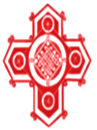 ZEZWOLENIEWyrażam zgodę na udział mojego syna/córki*…………………………………………………ucznia/uczennicy klasy …………. w Pikniku Rodzinnym, który odbędzie się w dniu 26 kwietnia 2024 w godzinach od 5:30 do 8:30 w stadninie Siwy Kon.Oświadczam równocześnie, że biorę pełną odpowiedzialność za bezpieczeństwo mojego dziecka do momentu przybycia na ognisko oraz za bezpieczeństwo po zakończonej imprezie.Po zakończeniu ogniska odbiorę dziecko osobiście*/pozwalam na samodzielny powrót 
do domu*/ dziecko wróci z inną osobą…………………………………………… Telefon kontaktowy: ……………………………. w czasie piknikuJoliet, dnia …………….……..……….…………………Podpis rodzica (prawnego opiekuna)*podkreśl właściwe